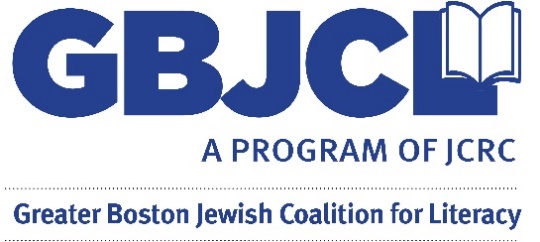 Literacy Skills via Remote LearningTraining by Lenore MetterPhonemic Awareness   I.     Rhyming   II.    Letter and sound identification   III.  Word games - how many syllables - clap or jump  the syllables   IV.  I am thinking of something that starts with …..Phonics   I.  Decoding words      a.  One syllable words - locate the vowel sound- blend the word- finger tap      b.  Multi syllable words -  how to chunk the word,                                                look for prefixes and suffixes, root word(Decide whether to come back to this later, or stop at end of page, or just give the word to aid comprehension while reading.)VocabularyI.  Note words while reading - come back to words afterwards to discuss meaning                                       II.  In conversation - encourage  words to expand beyond mad, sad, gladFluency   I.  Great time to work on fluency   II.  Note punctuation   III.  Note quotation marks   IV.  Shared reading - model reading with expression   V.   Have child reread a sectionComprehension   Fiction I.    Story map- characters, setting, problem, solution, steps to solution, events in the story  II.   Retelling of the story - part of reading assessment III.  Prior Knowledge - Before reading access prior knowledge or make predictions based on pictures and title. IV.  Inferences - While reading make inferences about the character based on what the character is thinking, doing or saying.  Great chance to expand vocabulary V.  Making connections –        Text to self                   Text to text                   Text to world VI.  Questions to Think about -  attachmentKnowledgeComprehension ApplicationAnalysisSynthesisEvaluationNon-fictionI.  Before Reading -  what do you know about……II.  KWL -  Knowledge, Want you know or Wonder about, LearnedIII.  Look at text featuresTable of contentsPictures and captionsHeadings and subtitlesIllustrationsIV.  What was the main idea of a particular section?What were the details?What did you learn about….